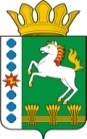 КОНТРОЛЬНО-СЧЕТНЫЙ ОРГАН ШАРЫПОВСКОГО МУНИЦИПАЛЬНОГО ОКРУГАКрасноярского краяЗаключениена проект постановления администрации Шарыповского муниципального округа «О внесении изменений в постановление администрации Шарыповского муниципального округа от 23.06.2021 № 489-п «Об утверждении  муниципальной программы Шарыповского муниципального округа «Управление земельно – имущественным комплексом» (в ред. от 13.04.2022) 14 ноября 2022 год 									№ 48Настоящее экспертное заключение подготовлено Контрольно – счетным органом Шарыповского муниципального округа Красноярского края на основании ст. 157 Бюджетного  кодекса Российской Федерации, ст. 9 Федерального закона от 07.02.2011 № 6-ФЗ «Об общих принципах организации и деятельности контрольно – счетных органов субъектов Российской Федерации и муниципальных образований», ст. 15 Решения Шарыповского окружного Совета депутатов от 14.12.2021 № 5-32р «Об утверждении Положения о Контрольно – счетном органе Шарыповского муниципального округа Красноярского края» и в соответствии со стандартом организации деятельности Контрольно – счетного органа Шарыповского муниципального округа Красноярского края СОД 2 «Организация, проведение и оформление результатов финансово – экономической экспертизы проектов Решений Шарыповского окружного Совета депутатов и нормативно – правовых актов по бюджетно – финансовым вопросам и вопросам использования муниципального имущества и проектов муниципальных программ» утвержденного приказом Контрольно – счетного органа Шарыповского муниципального округа Красноярского края от 25.01.2021 № 03.             Представленный на экспертизу проект постановления администрации Шарыповского муниципального округа «О внесении изменений в постановление администрации Шарыповского муниципального округа от 23.06.2021 № 489-п «Об утверждении  муниципальной программы Шарыповского муниципального округа «Управление земельно – имущественным комплексом» (в ред. от 13.04.2022) направлен в Контрольно – счетный орган Шарыповского муниципального округа Красноярского края 14 ноября 2022 года. Разработчиком данного проекта Программы является администрация Шарыповского муниципального округа Красноярского края.Основанием для разработки муниципальной программы является:- статья 179 Бюджетного кодекса Российской Федерации;- постановление администрации Шарыповского муниципального округа от 13.04.2021 № 288-п «Об утверждении Порядка принятия решений о разработке муниципальных программ Шарыповского муниципального округа, их формирования и реализации» (в ред. от 22.07.2022);- распоряжение администрации Шарыповского муниципального округа от 21.07.2021 № 374-р «Об утверждении перечня муниципальных программ Шарыповского муниципального округа» (в ред. от 03.08.2022).Мероприятие проведено 14 ноября 2022 года.В ходе подготовки заключения Контрольно – счетным органом Шарыповского муниципального округа Красноярского края были проанализированы следующие материалы:          - проект Постановления администрации Шарыповского муниципального округа «О внесении изменений в Постановление администрации Шарыповского муниципального округа от 23.06.2021 № 489-п «Об утверждении муниципальной программы Шарыповского муниципального округа «Управление земельно – имущественным комплексом» (в ред. от 13.04.2022);-  паспорт муниципальной программы «Об утверждении муниципальной программы «Управление земельно – имущественным комплексом».Муниципальная программа Шарыповского муниципального округа «Управление земельно – имущественным комплексом» излагается в новой редакции.Исполнитель муниципальной программы администрация Шарыповского муниципального округа Красноярского края.Соисполнитель муниципальной программы отсутствуют.Муниципальная программы включает в себя три подпрограммы, реализация мероприятий которых призвана обеспечить достижение цели и решение программных задач:Управление и распоряжение муниципальным имуществом.Эффективное управление и распоряжение земельными ресурсами.Стимулирование жилищного строительства на территории Шарыповского муниципального округа.Цели муниципальной программы:- Создание условий для эффективного управления земельно – имущественным комплексом Шарыповского муниципального округа.- Создание условий для стимулирования жилищного строительства на территории Шарыповского муниципального округа.Достижение указанных целей планируется обеспечить в рамках реализуемой муниципальной программы по следующим направлениям деятельности органов местного самоуправления:Продолжение работы по технической инвентаризации объектов недвижимости муниципальной собственности, государственной регистрации прав на них, формированию земельных участков;Совершенствование системы контроля за эффективностью использования и сохранностью муниципальной собственности округа;Претензионная и исковая деятельность по защите имущественных интересов муниципального образования «Шарыповского муниципального округа».Задачи муниципальной программы:Повышение эффективности управления муниципальным имуществом округа.Повышение эффективности управления, распоряжения и использования земельными участками.Создание условий для устойчивого развития территории муниципального округа, развития инженерной, транспортной и социальной инфраструктур, сохранения окружающей среды и объектов культурного наследия.Общий объем бюджетных ассигнований на реализацию муниципальной программы составляет в сумме 4 318 200,00 руб., в том числе:						                	 (руб.)На реализацию подпрограммы «Управление и распоряжение муниципальным имуществом» запланирован объем бюджетных ассигнований за счет средств бюджета округа в сумме 3 325 700,00 руб.,  том числе:- 2023 год в сумме 1 725 700,00 руб.;- 2024 год в сумме 800 000,00 руб.;- 2025 год в сумме 800 000,00 руб.            Целью подпрограммы является повышение эффективности управления муниципальным имуществом округа.            Достижение поставленной цели осуществляется путем решения задачи по обеспечению эффективного управления и распоряжения муниципальной собственностью путем совершенствование системы учета объектов муниципального имущества и повышение доходов от его  использования.             Реализация мероприятий подпрограммы позволит:обеспечить полный и своевременный реестровый учет муниципального имущества;сохранить долю проинвентаризированных объектов муниципального  имущества по отношению к общему количеству объектов  муниципального  имущества на уровне 100 процентов; обеспечить собираемость арендной платы за муниципальное имущество на уровне 100 процентов.На реализацию подпрограммы «Эффективное управление и распоряжение земельными ресурсами» запланирован объем бюджетных ассигнований за счет средств бюджета округа в сумме 992 500,00 руб.,  том числе:- 2023 год в сумме 557 500,00 руб.;- 2024 год в сумме 217 500,00 руб.;- 2025 год в сумме 217 500,00 руб.         Целью подпрограммы является повышение эффективности управления, распоряжения и использования земельными участками.        Достижение поставленной цели подпрограммы будет осуществляться путем решения задачи по совершенствованию системы учета земельных участков на территории округа и вовлечение неиспользуемых земельных участков в хозяйственный оборот.           Реализация мероприятий подпрограммы позволит:обеспечить реестровый  учет земельного фонда округа;увеличить долю площади земельных участков, являющихся объектами налогообложения земельным налогом  до 68,94%;сохранить долю проверенных земельных участков в рамках земельного контроля до 0,25%.обеспечить собираемость арендной платы за земельные участки на уровне 90%;обеспечить ежегодное снижение задолженности прошлых периодов по арендной плате за земельные участки на 10%.На реализацию подпрограммы «Стимулирование жилищного строительства на территории Шарыповского муниципального округа» запланирован объем бюджетных ассигнований в сумме 0,00 руб.				                	Цель подпрограммы – создание условий для устойчивого развития территории муниципального округа, развития инженерной, транспортной и социальной инфраструктур, сохранения окружающей среды и объектов культурного наследия.            Для достижения цели подпрограммы необходимо решить задачу по обеспечению документами территориального планирования и планировки населенных пунктов.На основании выше изложенного Контрольно – счетный орган Шарыповского муниципального округа Красноярского края предлагает администрации Шарыповского муниципального округа принять проект постановления администрации Шарыповского муниципального округа «О внесении изменений в постановление администрации Шарыповского муниципального округа от 23.06.2021 № 489-п «Об утверждении  муниципальной программы Шарыповского муниципального округа «Управление земельно – имущественным комплексом» (в ред. от 13.04.2022) Председатель КСО Шарыповского муниципального округа      					Г.В. Савчуккраевой бюджетбюджет округаитогокраевой бюджетбюджет округаитого2023 год0,002 283 200,002 283 200,002024 год0,001 017 500,001 017 500,002025 год0,001 017 500,001 017 500,00итого0,004 318 200,004 318 200,00